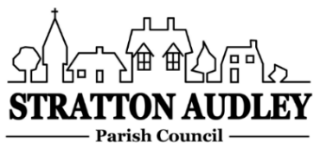 To Members of the Council: you are summoned to attend a virtual meeting of Stratton Audley Parish Council on Tuesday 16th  March 2021 at 6.00pm.  Meeting details and password will be circulated by invitation prior to the start of the meeting.AGENDAApologies for absence – to receive apologies and to note reasons for absence Declarations of interest – to receive any declarations of interest from Councillors relating to items on the Agenda, in accordance with the Council’s Code of ConductPlanning –The date of the next meeting – 5th May 2021.Anne Davies, Clerk to the Council6 Greystones Court, Kidlington Oxon OX51AR	strattonaudley.parishclerk@gmail.com21/00519/F3 The Green Barn Stoke Lyne Road Stratton Audley Bicester OX27 9ATRETROSPECTIVE - Erection of new detached dwelling house - this application seeks to amend the original dwelling design from 16/00366/REM and Appeal APP/C3105/W/16/3154107 – re-submission of 20/03426/F